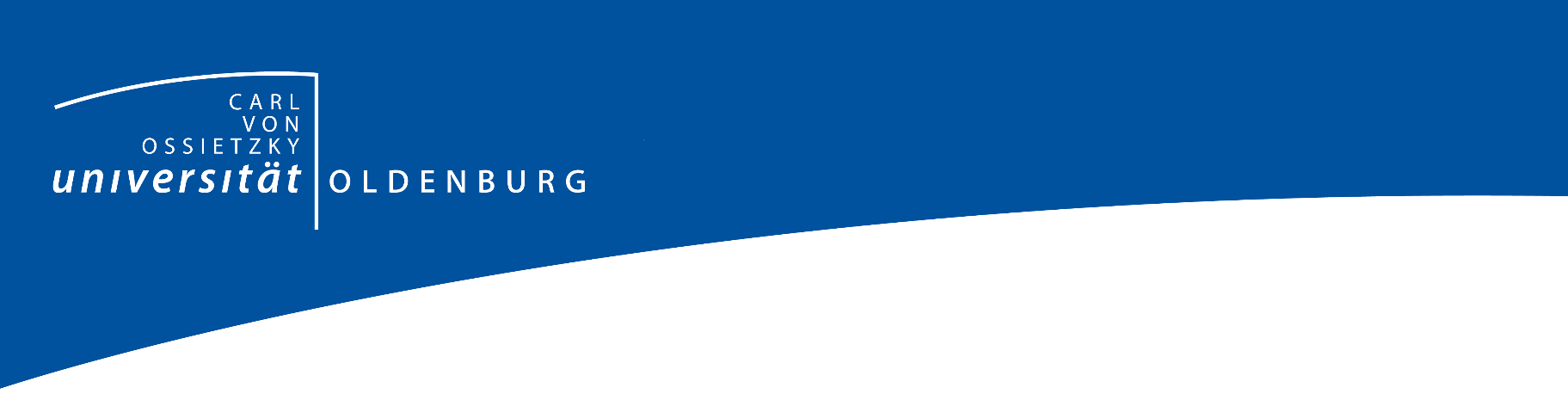 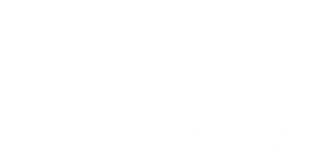 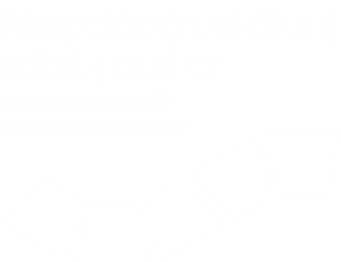 Berufsbild Lehramt Liebe Lehramtsstudierende,dieses Arbeitspapier zum Selbststudium soll Ihnen das Berufsbild Lehramt näherbringen und Sie dabei unterstützen, individuelle Entwicklungsmöglichkeiten zu entfalten. Es kann Ihnen auch als Anregung dienen, sich über einen längeren Zeitraum mit dem Berufsbild Lehramt zu beschäftigen.Im Folgenden finden Sie das Berufsbild für das Lehramt (gemäß der Beschreibung der Kultusministerkonferenz), die Reflexionsaufgaben im Überblick sowie die Reflexionsaufgaben zur Bearbeitung mit Textfeldern, in die Sie direkt Ihre Eintragungen vornehmen können. Eine Bearbeitung des gesamten Arbeitspapiers wird schätzungsweise ca. 2-3 Zeitstunden in Anspruch nehmen. Jedoch: Sie entscheiden, wie Sie dieses Arbeitspapier nutzen – ob ganz oder nur teilweise, in Ihrem Tempo, zeit- und ortsunabhängig. Das Arbeitspapier soll als unterstützende Ergänzung zu einem in jedem Studium notwendigen Austausch mit Ihren Lehrenden und Kommiliton*innen dienen.Wir wünschen Ihnen dabei viel Freude und Erfolg.Ihr Team der Geschäftsstelle des Didaktischen ZentrumsBerufsbild für das Lehramt (KMK 2019: 3)„Mit den Standards für die Lehrerbildung definiert die Kultusministerkonferenz Anforderungen, die die Lehrerinnen und Lehrer erfüllen sollen. Die Kultusministerkonferenz bezieht sich dabei auf die in den Schulgesetzen der Länder formulierten Bildungs- und Erziehungsziele. Den dort beschriebenen Zielen von Schule entspricht das Berufsbild, das in der gemeinsamen Erklärung des Präsidenten der Kultusministerkonferenz und der Vorsitzenden der Lehrerverbände (Oktober 2000) beschrieben worden ist. Dort heißt es u. a.:1. Lehrerinnen und Lehrer sind Fachleute für das Lehren und Lernen. Ihre Kernaufgabe ist die gezielte und nach wissenschaftlichen Erkenntnissen gestaltete Planung, Organisation und Reflexion von Lehr- und Lernprozessen sowie ihre individuelle Bewertung und systemische Evaluation. Die berufliche Qualität von Lehrkräften entscheidet sich an der Qualität ihres Unterrichts. 2. Lehrerinnen und Lehrer sind sich bewusst, dass die Erziehungsaufgabe in der Schule eng mit dem Unterricht und dem Schulleben verknüpft ist. Dies gelingt umso besser, je enger die Zusammenarbeit mit den Eltern gestaltet wird. Beide Seiten müssen sich verständigen und gemeinsam bereit sein, konstruktive Lösungen zu finden, wenn es zu Erziehungsproblemen kommt oder Lernprozesse misslingen.3. Lehrerinnen und Lehrer üben ihre Beurteilungs- und Beratungsaufgabe im Unterricht und bei der Vergabe von Berechtigungen für Ausbildungs- und Berufswege kompetent, gerecht und verantwortungsbewusst aus. Dafür sind hohe pädagogisch-psychologische und diagnostische Kompetenzen von Lehrkräften erforderlich. 4. Lehrerinnen und Lehrer entwickeln ihre Kompetenzen ständig weiter und nutzen wie in anderen Berufen auch Fort- und Weiterbildungsangebote, um die neuen Entwicklungen und wissenschaftlichen Erkenntnisse in ihrer beruflichen Tätigkeit zu berücksichtigen. Darüber hinaus sollen Lehrerinnen und Lehrer Kontakte zu außerschulischen Institutionen sowie zur Arbeitswelt generell pflegen. 5. Lehrerinnen und Lehrer beteiligen sich an der Schulentwicklung, an der Gestaltung einer lernförderlichen Schulkultur und eines motivierenden Schulklimas. Hierzu gehört auch die Bereitschaft zur Mitwirkung an internen und externen Evaluationen.“Übrigens: 
Kennen Sie die „Standards für die Lehrerbildung“Hier geht’s zum vollständigen Dokument:Welche Aufgaben von Lehrkräften finden sich 
in diesem Berufsbild?Welche Entwicklungsaufgaben ergeben sich daraus? 
Das heißt: Welche Kompetenzen und Haltungen müssen 
Lehrkräfte entwickeln, um diese Aufgaben erfüllen zu können?Mit welchen Aspekten dieser Aufgaben hatte/habe ich 
Berührungspunkte im Rahmen 
von Schulpraktika? Sofern ich mit diesen Aufgaben betraut war:  
Was hat mir geholfen, diese Aufgaben zu bewältigen? 
Über welche Kompetenzen verfüge ich bereits? 
Welche Kompetenzen fehlen mir noch?Bei welchen Gelegenheiten – im Studium und/oder 
außerhalb des Studiums – könnte ich diese Kompetenzen 
anwenden/entwickeln/trainieren?Von wem könnte ich mir zu bestimmten Kompetenzen 
Feedback erbitten, um diese gezielt (weiter)entwickeln 
zu können? (z. B. Kommiliton*innen, Hochschullehrende, 
Freunde, Bekannte, Arbeitskolleg*innen etc.)Resümee, Ergänzung, Transfer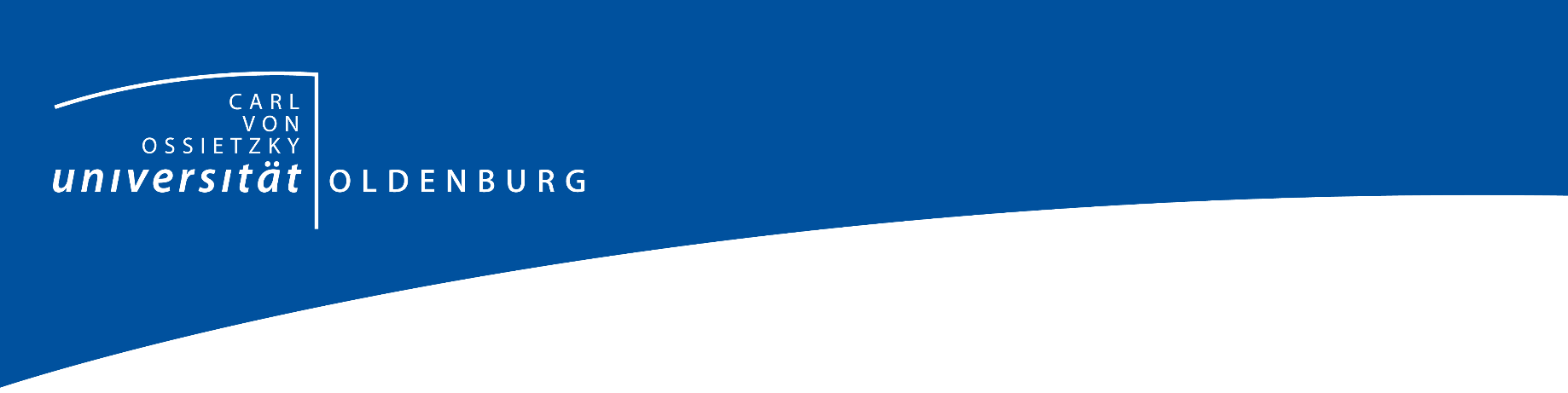 IMPRESSUMCarl von Ossietzky Universität OldenburgZentrum für Lehrkräftebildung – Didaktisches Zentrum (DiZ)Uhlhornsweg 8426129 OldenburgWebsite: https://uol.de/diz/ Ansprechpartner: Fedor Stern (fedor.stern@uol.de)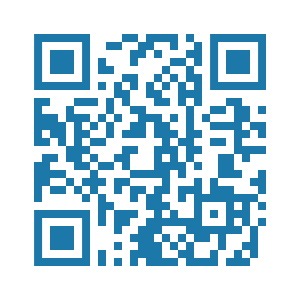                            https://uol.de/diz/zusatzangebote/  Juni 2020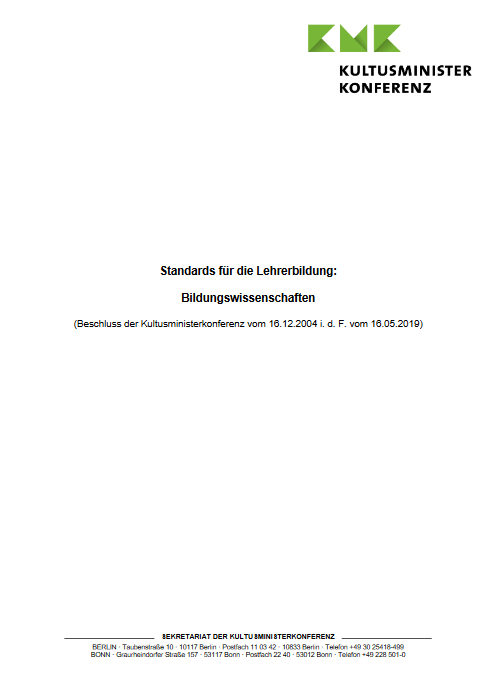 Das „Berufsbild für das Lehramt“ ist nur ein 
Ausschnitt dieses wichtigen Dokuments der Kultus-
ministerkonferenz, das „Kompetenzen in den 
Bildungswissenschaften [formuliert], die für die Ausbildung und den 
Berufsalltag von Lehr-
kräften von besonderer Bedeutung sind“.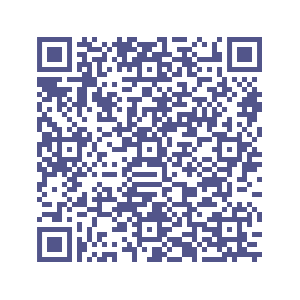 http://www.kmk.org/fileadmin/Dateien/veroeffentlichungen_beschluesse/2004/2004_12_16-Standards-Lehrerbildung-Bildungswissenschaften.pdfBerufsbild für das Lehramt (KMK 2019: 3)Aufgabenbereich 1Lehrerinnen und Lehrer sind Fachleute für das Lehren und Lernen. Ihre Kernaufgabe ist die gezielte und nach wissenschaftlichen Erkenntnissen gestaltete Planung, Organisation und Reflexion von Lehr- und Lernprozessen sowie ihre individuelle Bewertung und systemische Evaluation. Die berufliche Qualität von Lehrkräften entscheidet sich an der Qualität ihres Unterrichts.Lehrerinnen und Lehrer sind Fachleute für das Lehren und Lernen. Ihre Kernaufgabe ist die gezielte und nach wissenschaftlichen Erkenntnissen gestaltete Planung, Organisation und Reflexion von Lehr- und Lernprozessen sowie ihre individuelle Bewertung und systemische Evaluation. Die berufliche Qualität von Lehrkräften entscheidet sich an der Qualität ihres Unterrichts.1aWelche Aufgaben von Lehrkräften finden sich in diesem Berufsbild?1bWelche Entwicklungsaufgaben ergeben sich daraus? Das heißt: 
Welche Kompetenzen und Haltungen müssen Lehrkräfte entwickeln, 
um diese Aufgaben erfüllen zu können?2aMit welchen Aspekten dieser Aufgaben hatte/habe ich 
Berührungspunkte im Rahmen von Schulpraktika?2bSofern ich mit diesen Aufgaben betraut war:  Was hat mir geholfen, diese Aufgaben zu bewältigen? Über welche Kompetenzen verfüge ich bereits?Welche Kompetenzen fehlen mir noch?3aBei welchen Gelegenheiten – im Studium und/oder außerhalb des Studiums – könnte ich diese Kompetenzen anwenden/entwickeln/trainieren?3bVon wem könnte ich mir zu bestimmten Kompetenzen Feedback erbitten, um diese gezielt (weiter)entwickeln zu können? 
(z. B. Kommiliton*innen, Hochschullehrende, Freunde, Bekannte, Arbeitskolleg*innen etc.)Berufsbild für das Lehramt (KMK 2019: 3)Aufgabenbereich 2Lehrerinnen und Lehrer sind sich bewusst, dass die Erziehungsaufgabe in der Schule eng mit dem Unterricht und dem Schulleben verknüpft ist. Dies gelingt umso besser, je enger die Zusammenarbeit mit den Eltern gestaltet wird. Beide Seiten müssen sich verständigen und gemeinsam bereit sein, konstruktive Lösungen zu finden, wenn es zu Erziehungsproblemen kommt oder Lernprozesse misslingen.Lehrerinnen und Lehrer sind sich bewusst, dass die Erziehungsaufgabe in der Schule eng mit dem Unterricht und dem Schulleben verknüpft ist. Dies gelingt umso besser, je enger die Zusammenarbeit mit den Eltern gestaltet wird. Beide Seiten müssen sich verständigen und gemeinsam bereit sein, konstruktive Lösungen zu finden, wenn es zu Erziehungsproblemen kommt oder Lernprozesse misslingen.1aWelche Aufgaben von Lehrkräften finden sich in diesem Berufsbild?1bWelche Entwicklungsaufgaben ergeben sich daraus? Das heißt: 
Welche Kompetenzen und Haltungen müssen Lehrkräfte entwickeln, 
um diese Aufgaben erfüllen zu können?2aMit welchen Aspekten dieser Aufgaben hatte/habe ich 
Berührungspunkte im Rahmen von Schulpraktika?2bSofern ich mit diesen Aufgaben betraut war:  Was hat mir geholfen, diese Aufgaben zu bewältigen? Über welche Kompetenzen verfüge ich bereits?Welche Kompetenzen fehlen mir noch?3aBei welchen Gelegenheiten – im Studium und/oder außerhalb des Studiums – könnte ich diese Kompetenzen anwenden/entwickeln/trainieren?3bVon wem könnte ich mir zu bestimmten Kompetenzen Feedback erbitten, um diese gezielt (weiter)entwickeln zu können? 
(z. B. Kommiliton*innen, Hochschullehrende, Freunde, Bekannte, Arbeitskolleg*innen etc.)Berufsbild für das Lehramt (KMK 2019: 3)Aufgabenbereich 3Lehrerinnen und Lehrer üben ihre Beurteilungs- und Beratungsaufgabe im Unterricht und bei der Vergabe von Berechtigungen für Ausbildungs- und Berufswege kompetent, gerecht und verantwortungsbewusst aus. Dafür sind hohe pädagogisch-psychologische und diagnostische Kompetenzen von Lehrkräften erforderlich. Lehrerinnen und Lehrer üben ihre Beurteilungs- und Beratungsaufgabe im Unterricht und bei der Vergabe von Berechtigungen für Ausbildungs- und Berufswege kompetent, gerecht und verantwortungsbewusst aus. Dafür sind hohe pädagogisch-psychologische und diagnostische Kompetenzen von Lehrkräften erforderlich. 1aWelche Aufgaben von Lehrkräften finden sich in diesem Berufsbild?1bWelche Entwicklungsaufgaben ergeben sich daraus? Das heißt: 
Welche Kompetenzen und Haltungen müssen Lehrkräfte entwickeln, 
um diese Aufgaben erfüllen zu können?2aMit welchen Aspekten dieser Aufgaben hatte/habe ich 
Berührungspunkte im Rahmen von Schulpraktika?2bSofern ich mit diesen Aufgaben betraut war:  Was hat mir geholfen, diese Aufgaben zu bewältigen? Über welche Kompetenzen verfüge ich bereits?Welche Kompetenzen fehlen mir noch?3aBei welchen Gelegenheiten – im Studium und/oder außerhalb des Studiums – könnte ich diese Kompetenzen anwenden/entwickeln/trainieren?3bVon wem könnte ich mir zu bestimmten Kompetenzen Feedback erbitten, um diese gezielt (weiter)entwickeln zu können? 
(z. B. Kommiliton*innen, Hochschullehrende, Freunde, Bekannte, Arbeitskolleg*innen etc.)Berufsbild für das Lehramt (KMK 2019: 3)Aufgabenbereich 4Lehrerinnen und Lehrer entwickeln ihre Kompetenzen ständig weiter und nutzen wie in anderen Berufen auch Fort- und Weiterbildungsangebote, um die neuen Entwicklungen und wissenschaftlichen Erkenntnisse in ihrer beruflichen Tätigkeit zu berücksichtigen. Darüber hinaus sollen Lehrerinnen und Lehrer Kontakte zu außerschulischen Institutionen sowie zur Arbeitswelt generell pflegen. Lehrerinnen und Lehrer entwickeln ihre Kompetenzen ständig weiter und nutzen wie in anderen Berufen auch Fort- und Weiterbildungsangebote, um die neuen Entwicklungen und wissenschaftlichen Erkenntnisse in ihrer beruflichen Tätigkeit zu berücksichtigen. Darüber hinaus sollen Lehrerinnen und Lehrer Kontakte zu außerschulischen Institutionen sowie zur Arbeitswelt generell pflegen. 1aWelche Aufgaben von Lehrkräften finden sich in diesem Berufsbild?1bWelche Entwicklungsaufgaben ergeben sich daraus? Das heißt: 
Welche Kompetenzen und Haltungen müssen Lehrkräfte entwickeln, 
um diese Aufgaben erfüllen zu können?2aMit welchen Aspekten dieser Aufgaben hatte/habe ich 
Berührungspunkte im Rahmen von Schulpraktika?2bSofern ich mit diesen Aufgaben betraut war:  Was hat mir geholfen, diese Aufgaben zu bewältigen? Über welche Kompetenzen verfüge ich bereits?Welche Kompetenzen fehlen mir noch?3aBei welchen Gelegenheiten – im Studium und/oder außerhalb des Studiums – könnte ich diese Kompetenzen anwenden/entwickeln/trainieren?3bVon wem könnte ich mir zu bestimmten Kompetenzen Feedback erbitten, um diese gezielt (weiter)entwickeln zu können? 
(z. B. Kommiliton*innen, Hochschullehrende, Freunde, Bekannte, Arbeitskolleg*innen etc.)Berufsbild für das Lehramt (KMK 2019: 3)Aufgabenbereich 5Lehrerinnen und Lehrer beteiligen sich an der Schulentwicklung, an der Gestaltung einer lernförderlichen Schulkultur und eines motivierenden Schulklimas. Hierzu gehört auch die Bereitschaft zur Mitwirkung an internen und externen Evaluationen.Lehrerinnen und Lehrer beteiligen sich an der Schulentwicklung, an der Gestaltung einer lernförderlichen Schulkultur und eines motivierenden Schulklimas. Hierzu gehört auch die Bereitschaft zur Mitwirkung an internen und externen Evaluationen.1aWelche Aufgaben von Lehrkräften finden sich in diesem Berufsbild?1bWelche Entwicklungsaufgaben ergeben sich daraus? Das heißt: 
Welche Kompetenzen und Haltungen müssen Lehrkräfte entwickeln, 
um diese Aufgaben erfüllen zu können?2aMit welchen Aspekten dieser Aufgaben hatte/habe ich 
Berührungspunkte im Rahmen von Schulpraktika?2bSofern ich mit diesen Aufgaben betraut war:  Was hat mir geholfen, diese Aufgaben zu bewältigen? Über welche Kompetenzen verfüge ich bereits?Welche Kompetenzen fehlen mir noch?3aBei welchen Gelegenheiten – im Studium und/oder außerhalb des Studiums – könnte ich diese Kompetenzen anwenden/entwickeln/trainieren?3bVon wem könnte ich mir zu bestimmten Kompetenzen Feedback erbitten, um diese gezielt (weiter)entwickeln zu können? 
(z. B. Kommiliton*innen, Hochschullehrende, Freunde, Bekannte, Arbeitskolleg*innen etc.)Welche Aufgabe(n) einer Lehrkraft betrachte ich für mich persönlich 
als besonders relevant?Was denken Sie: 
Gibt es Aspekte, die im Berufsbild für das Lehramt bzw. 
in den Standards für die Lehrerbildung ergänzt werden sollten?Meine weiterführenden Gedanken, Ideen, Fragen etc.